О внесении изменения в решение Собрания депутатов Мариинско-Посадского муниципального округа №7/4 от 29.12.2022 «Об оценке расчетного объема расходов на денежное содержание лиц, замещающих муниципальные должности, и лиц, замещающих должности муниципальной службы»Руководствуясь Бюджетным кодексом Российской Федерации, законами Чувашской Республики «О регулировании бюджетных правоотношений в Чувашской Республике», «О муниципальной службе в Чувашской Республике», постановлением Кабинета Министров Чувашской Республики от 28.12.2022 № 765 «Об оценке расчетного объема расходов на денежное содержание лиц,  замещающих муниципальные должности, и лиц, замещающих должности муниципальной службы», постановлением Кабинета Министров Чувашской Республики от 24.10.2023 № 666 «О внесении изменений в некоторые постановления Кабинета Министров Чувашской Республики», Уставом Мариинско-Посадского муниципального округа Чувашской Республики, решениями Собрания депутатов Мариинско-Посадского муниципального округа Чувашской Республики «Об утверждении Положения о регулировании бюджетных правоотношений в Мариинско-Посадском муниципальном округе Чувашской Республики», «Об утверждении Положения о муниципальной службе в Мариинско-Посадском муниципальном округе Чувашской Республики»Собрание депутатов Мариинско-Посадского муниципального округа р е ш и л о:Внести изменение в решение Собрания депутатов Мариинско-Посадского муниципального округа №7/4 от 29.12.2022 «Об оценке расчетного объема расходов на денежное содержание лиц, замещающих муниципальные должности, и лиц, замещающих должности муниципальной службы» (далее – решение):- Приложение № 1 к решению изложить согласно приложению к настоящему решению.2. Настоящее решение вступает в силу после дня его официального опубликования в муниципальной газете «Посадский вестник».Председатель Собрания депутатовМариинско-Посадского муниципального округа                                             М.В. ЯковлеваГлава  Мариинско-Посадскогомуниципального округа                                                                                             В.В. Петров                    Приложение № 1к решению Собрания депутатов Мариинско-Посадского муниципального округа от 28.05.2024 № 28/Р А З М Е Р Ыдолжностных окладов и ежемесячного денежного поощрения лиц,замещающих муниципальные должности, и лиц, замещающих должностимуниципальной службы___________* Должность главы администрации муниципального образования, назначаемого по контракту.______________Чăваш  РеспубликинСĕнтĕрвăрри муниципаллă округĕн депутатсен ПухăвĕЙ Ы Ш Ă Н У2024.05.28     28/3  №Сĕнтĕрвăрри хули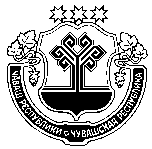 Чувашская  РеспубликаСобрание депутатов Мариинско-Посадскогомуниципального округа Р Е Ш Е Н И Е 28.05.2024 № 28/3г. Мариинский  ПосадНаименование должностиДолжностной оклад (рублей в месяц)Размер ежемесячного денежного поощрения (должностных окладов)123Исполнительно-распорядительные и иные органы местного самоуправленияИсполнительно-распорядительные и иные органы местного самоуправленияИсполнительно-распорядительные и иные органы местного самоуправленияГлава муниципального округа (глава администрации муниципального округа*) с численностью населения менее 20  тыс. человек258880,2Первый заместитель главы администрации муниципального округа99392,1Заместитель главы администрации муниципального округа95191,9Управляющий делами администрации муниципального округа85391,9Начальник управления администрации муниципального округа83991,8Начальник территориального отдела администрации муниципального округа (с численностью населения административно-территориальной единицы (городского поселения), входящей в состав муниципального округа, менее 10 тыс. человек)81444,4Начальник территориального отдела администрации муниципального округа (с численностью населения административно-территориальной единицы (сельского поселения), входящей в состав муниципального округа, от 1 до 3 тыс. человек)81441,8Начальник территориального отдела администрации муниципального округа (с численностью населения административно-территориальной единицы (сельского поселения), входящей в состав муниципального округа, менее 1 тыс. человек)81441,7Начальник отдела администрации муниципального округа81441,8Начальник отдела в управлении администрации муниципального округа78921,2Советник главы администрации муниципального округа по работе с молодежью81211,8Заместитель начальника управления администрации муниципального округа78921,7Заместитель начальника отдела администрации муниципального округа77651,5Пресс-секретарь главы администрации муниципального округа73191,2Заведующий сектором77651,4Главный специалист-эксперт68721Ведущий специалист-эксперт63621Специалист-эксперт58541Старший специалист 1 разряда58541Старший специалист 2 разряда55991Старший специалист 3 разряда53441Специалист 1 разряда48371Специалист 2 разряда42841Специалист 3 разряда37831